Eliminar columna de aprobados de una tabla.Primero situarse en la columna “aprobados”, En la pestaña Inicio clic en el icono señalado y aparece ELIMINAR CAMPO clic, te preguntan si lo quieres eliminar ACEPTAR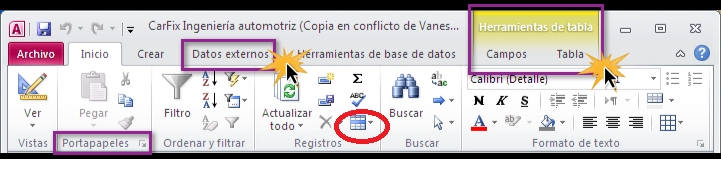 Quitar tabla secundariaDar en el icono marcado de la pestaña Inicio, Más, se despliega un menú donde aparece “Hoja secundaria de datos” hacer clic, aparece otro menú, clic en QUITARRelación uno a unoDan varias definiciones, es fácil de deducir porque las otras son las de uno-varios y la de varios-variosAbrir base de datos en blanco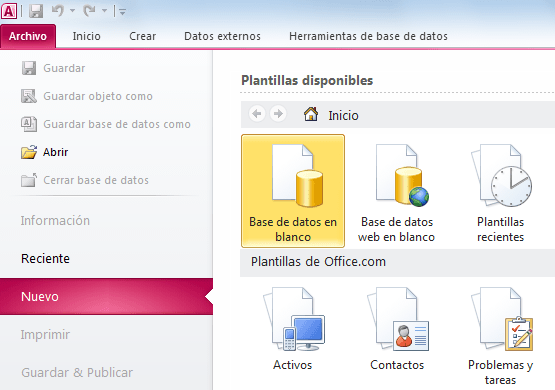 Abrir base de datosArchivo Abrir  Elegir la que dicen  AbrirCrear formulario en blancoPestaña Crear  Formulario en blanco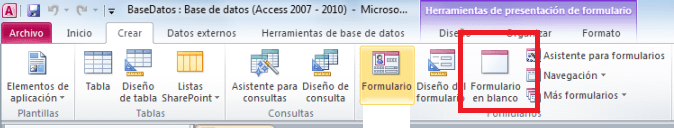 Extensión base de datos: ACCDBVer relaciones de las tablasPestaña Herramientas de base de datos  Relaciones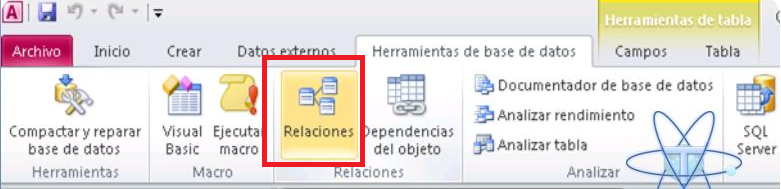 Enseñan una consulta y te preguntan qué hace.(Es parecida a la imagen pero el campo es país)     Elimina todos los registros donde aparece Inglaterra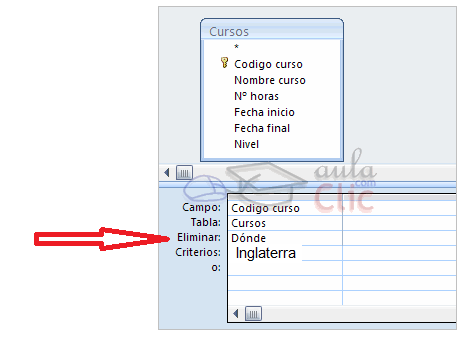 Esta consulta ¿Qué hace?Es una consulta de actualización, cambia los registros donde pone Inglaterra por Alemania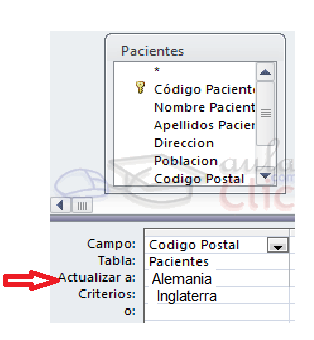 